MENTORAT ÉTUDIANT - École de kinésiologie et de loisirs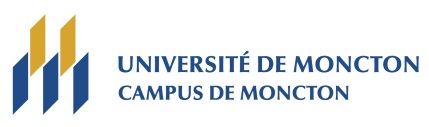 Le mentorat étudiant a comme objectif principal de faciliter l’intégration et l’adaptation à la vie universitaire des nouvelles personnes étudiantes. Dès le début de la session universitaire, vous serez jumelé.es à l’une des étudiantes-mentors. « Nous serons contentes de partager nos expériences avec vous, incluant les succès et difficultés académiques. Nous pourrons vous aider à vous préparer pour les événements imprévisibles qui se présenteront au courant de votre parcours personnel, académique ou professionnel. Nous allons correspondre régulièrement avec vous soit par téléphone, par courriel ou en personne dans le but de répondre à vos questions, vous transmettre divers renseignements ou encore pour vous diriger vers les ressources et les services, au besoin. »	           					INFORMATION : www.umoncton.ca/umcm-reussite/mentorat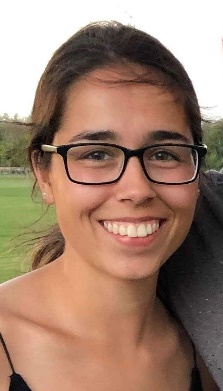 Josée LeBlancKinésiologie, 4e annéeejl2576@umoncton.ca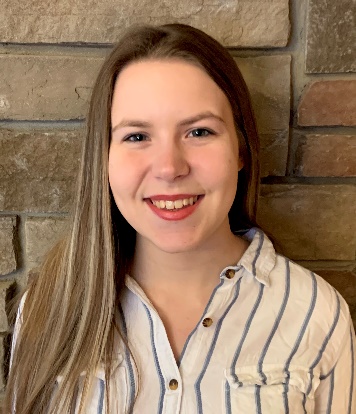 	Véronique McGraw	Kinésiologie, 4e année	evm9811@umoncton.ca